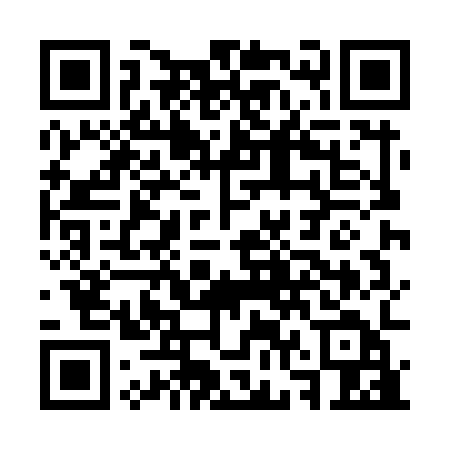 Ramadan times for Yamba, AustraliaMon 11 Mar 2024 - Wed 10 Apr 2024High Latitude Method: NonePrayer Calculation Method: Muslim World LeagueAsar Calculation Method: ShafiPrayer times provided by https://www.salahtimes.comDateDayFajrSuhurSunriseDhuhrAsrIftarMaghribIsha11Mon5:245:246:4512:574:277:087:088:2412Tue5:255:256:4512:564:267:077:078:2213Wed5:265:266:4612:564:267:067:068:2114Thu5:275:276:4612:564:257:057:058:2015Fri5:275:276:4712:554:257:047:048:1816Sat5:285:286:4812:554:247:027:028:1717Sun5:295:296:4812:554:237:017:018:1618Mon5:295:296:4912:554:237:007:008:1519Tue5:305:306:4912:544:226:596:598:1320Wed5:315:316:5012:544:216:586:588:1221Thu5:315:316:5112:544:216:566:568:1122Fri5:325:326:5112:534:206:556:558:1023Sat5:335:336:5212:534:196:546:548:0924Sun5:335:336:5212:534:186:536:538:0725Mon5:345:346:5312:534:186:526:528:0626Tue5:355:356:5412:524:176:506:508:0527Wed5:355:356:5412:524:166:496:498:0428Thu5:365:366:5512:524:156:486:488:0229Fri5:365:366:5512:514:156:476:478:0130Sat5:375:376:5612:514:146:466:468:0031Sun5:385:386:5612:514:136:456:457:591Mon5:385:386:5712:504:126:436:437:582Tue5:395:396:5812:504:126:426:427:573Wed5:395:396:5812:504:116:416:417:554Thu5:405:406:5912:504:106:406:407:545Fri5:405:406:5912:494:096:396:397:536Sat5:415:417:0012:494:096:386:387:527Sun4:414:416:0111:493:085:365:366:518Mon4:424:426:0111:483:075:355:356:509Tue4:434:436:0211:483:065:345:346:4910Wed4:434:436:0211:483:055:335:336:48